Dr. Vivek Kohli Dr. Sushma Gupta Dr. Narender Kaushik Dr. Neelam Luthra Dr.Satnam Kaur Dr.Pooja Mr. Pawan Bhatia Dr. Nirmal Goyal Dr. B S Wadhwa				Designation: Associate Prof.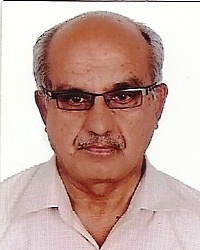 Qualifications : M.Sc. (Psy.), M.Ed., Ph.D (Edu.)Seminars/Workshops/Conferences attended:Paper presented/published: 10Ph.D/M.Ed./M.Phil Thesis supervised: Two (Ph.D.)Sixty (M.Ed.)Membership of Various Committees/Associations/Societies etc. (has been or presently)Acted as resource person in a number of conferences/seminars/workshopLife member of DAV Managing Committee, New DelhiFaculty Members (Education Faculty) of Punjab University for some time during my stay at DAV College of Education, AbohreAward/Honours Received: 1. First Class in M.Ed. in K.U.K.2. First in Certificate Course in Russian in K.U.K.3. Second in Diploma in French in K.U.K.Any other Achievements1. Retired as Associate Prof. from DAV College of Education, Abohar2. Book on Researh and Statistics in Education (in English and Hindi) Published by 21st Century Publication, Patiala3. Applied good research techniques in guiding Ph.D and M.Ed. Dissertations like Q-methodology semantic differntial technique, Factor Analysis & Factonial Analysis of Variance etc.Dr. Mukesh Ahlawat Mrs. Ruchi Manchanda Mrs. Sheetal Batra Ms. Garima Batra			Designation- Assistant Professor 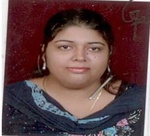 Qualification- M.Sc. (Maths), M.Ed., UGC NET, JRF, CTET (Edu.), HTETSeminars/Workshops/Conferences attended: Seminars-5, Workshops-1 Papers presented/published: Presented: 5, Published: 2Awards/Honours received:2nd position in KUK in M.Ed.1st in college and 2nd in KUK in B.Ed.7th in KUK in B.A. III1st in college in all the three years of B.A. Any other achievements: 7th in District Science Essay Writing Competition1st in Intra College Quiz2nd in Speech and PoetryPrizes won in essay writing contest by Haryana State Council for Science & Technology Ms. Kamini Ms. Gurpreet Kaur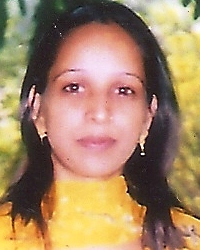 Ms. Mamta Sehgal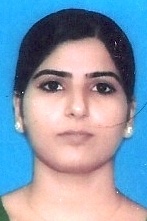 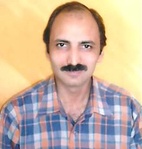 Designation  - PrincipalQualification - M.A.,(English), M.Ed., Ph.D.(Education)Orientation/Refresher Courses attended        - 4Seminars/Workshops/Conferences attended        -45Papers Presented/Published -20Ph.D./M.Ed./M.Phil Thesis Supervised  -30Membership of Various Committees/Associations/Societies etc.(has been or Presntly) - Member, University Court, Kurukshetra UniversityMember, Academic Council, Kurukshetra UniversityMember, Faculty of Education, Kurukshetra UniversityMember, All India Association for Educational ResearchMember, Indian Association of Teacher EducatorsAwards/Honours received- Recipient of Best Educationist Award Honoured by Smt.Geeta Bhukkal, Education & Health Minister, HaryanaAny Other Achievements -Stood 2nd in Kurukshetra University M.Ed ExamStood 5th in Kurukshetra University B.Ed ExamNCC 'C' Certificate Holder (Army Wing)Red Cross Medal Certificate Holoder 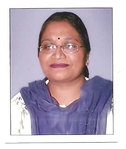 Designation-Associate ProfessorQualification- M.Sc., M.Ed., Ph.DSeminars/Workshops/Conferences attended        -26Papers Presented/Published -12Ph.D./M.Ed./M.Phil Thesis Supervised  -40Membership of Various Committees/Associations/Societies etc.(has been or Presntly) - Member, U G Board of Studies Kurukshetra UniversityMember, Faculty of Education, Kurukshetra UniversityMember, All India Association for Educational ResearchMember, Indian Association of Teacher EducatorsMember, Council for Teacher EducationResearch Projects Undertaken-     A major research project titled ‘Effect of Different Teaching Strategies on the development of Environmental awareness, Attitude building and Implementation of Action Programme in Rural Youth of Haryana has been Sanctioned, by UGC with a grant of Rs. 6.88 Lakhs.     Awards/Honours received- Awarded Junior Research Followship (JRF) from University Grant Commission Any Other Achievements -Passed M.Ed with Distenction  Marks and got 5th  Position in University Merit  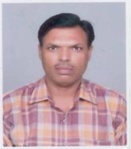 Designation- Associate ProfessorQualification- M.A.(Hindi),M.Ed., M.Phil. (Edu.), Ph.D (Edu.)Orientation/Refresher Courses attended        - 04Seminars/Workshops/Conferences attended        -29Papers Presented/Published -15Ph.D/M.Ed./M.Phil Thesis Supervised-46Membership of Various Committees/Associations/Societies etc.(has been or Presntly) - Member, Academic Council, Kurukshetra UniversityMember, All India Association for Educational ResearchGeneral Secretary, Net Ball Association(Ambala)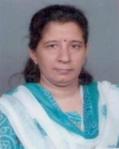 Designation- Associate ProfessorQualification- M.A., (English),  M.Ed., Ph.DOrientation/Refresher Courses attended        - 05Seminars/Workshops/Conferences attended        -29Papers Presented/Published -12Ph.D./M.Ed./M.Phil Thesis Supervised-22Membership of Various Committees/Associations/Societies etc.(has been or Presntly) - Life Membership of  AIAERMember CTEAwards/Honours received- Young Researcher Awaard by AIAERAward by Rotary Club Ambala Central for Coordirating Vocational Guidance Centre Any Other Achievements -Delivered Lecturers at various colleges , Institutions on theme of Education & SpiritualConducted Workshops in spoken English amd Pronunciation for Teachers and Students in the Language Lab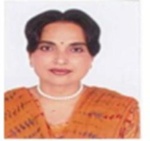 -Designation- Associate ProfessorQualification- M.Sc., M.Ed., M.Phil., Ph.DOrientation/Refresher Courses attended        - 04Seminars/Workshops/Conferences attended        -15Papers Presented/Published -04Ph.D./M.Ed./M.Phil Thesis Supervised-08Membership of Various Committees/Associations/Societies etc.(has been or Presntly) - Life Membership, All India Association for Educational ResearchMember, Council for  Teacher EducationAny Other Achievements -Stood 4th in Panjab University in M.A.(Fine Arts)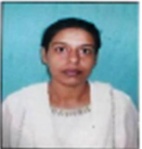 Designation-Assistant ProfessorQualification-M.A., M.Ed., Ph.D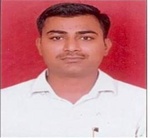 Designation- Assistant Professor Qualification- M.A., M.Ed. (Spl. Edu.), M.Phil.(Political Science),UGC NET in EducationSeminars/Workshops/Conferences attended        -10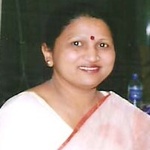 Designation-Librarian Qualification- M.A., M.Lib & Inf. Sc., Ph.D.(Lib.& Inf.Sc.)Orientation/Refresher Courses attended        - 04Seminars/Workshops/Conferences attended        -29Papers Presented/Published -17Ph.D./M.Ed./M.Phil Thesis Supervised     -2Membership of Various Committees/Associations/Societies etc.(has been or Presntly) - Life Membership of Indian Library Association and Haryana Library Association.Member, Board of Under Graduate Studies in Education, Kuk 2002-2004Awards/Honours received- Sliver Medal in B.Lib & Inf. Sc. in 1985 (Ist  Positionin KUK)National Merit Scholarship during M.Lib & Inf.Sc. (1986)Any Other Achievements -3 day INFLIBNET Training Programme on Library Automaton from Nov.1-3, 2003 Organized by Library & Information Centre.Conducted one day Workshop on  Uses of Library Software for Library Professionals held in Library of Sohan Lal DAV College of Education on 17 aug 2002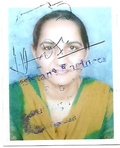 Designation-Assistant ProfessorQualification- M.A.(Eco.), M.Ed., Ph.D.(Education)Seminars/Workshops/Conferences attended: 10 Papers presented/published: 8Ph.D/M.Ed./M.Phil Thesis supervised: 10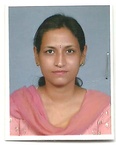 Designation- Assistant ProfessorQualification- M.Sc. (Maths), M.Ed.,M. Phil (Edu.), UGC NETSeminars/Workshops/Conferences attended: 7 Papers presented/published: Presented: 1, Published: 1Ph.D/M.Ed./M.Phil Thesis supervised: 6Membership of Various Committees/Associations/Societies etc. (has been or presently)Legal Literacy CellRed Ribbon Club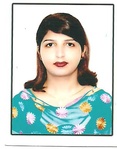 Designation- Assistant Professor Qualification-M.Sc, M.Ed., M.Phil.(Maths.), M.Phil. (Edu.), UGC NET, JRF, STETSeminars/Workshops/Conferences attended: 7 Papers presented/published: Presented: 3, Published: 3Membership of Various Committees/Associations/Societies etc. (has been or presently)Maths ClubAwards/Honours received:Honoured by DAV College Managing Committee, New DelhiGold Medallist in M.Ed.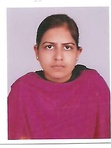 Designation- Assistant Professor Qualification- M.A. (Eco.), M.Ed., UGC NET (Edu.),CTET, HTET (TGT & PGT)Seminars/Workshops/Conferences attended: 10 Papers presented/published: Presented: 5Awards/Honours received:4th position in M.A. (Eco.) in KUK Any other achievements:Cleared CTET (PRT), HTET (TGT) and HTET (PGT)Mrs. Monika SharmaDr. Kamlesh KumariMr. Jasbir SinghSh.O.P. Luthra 